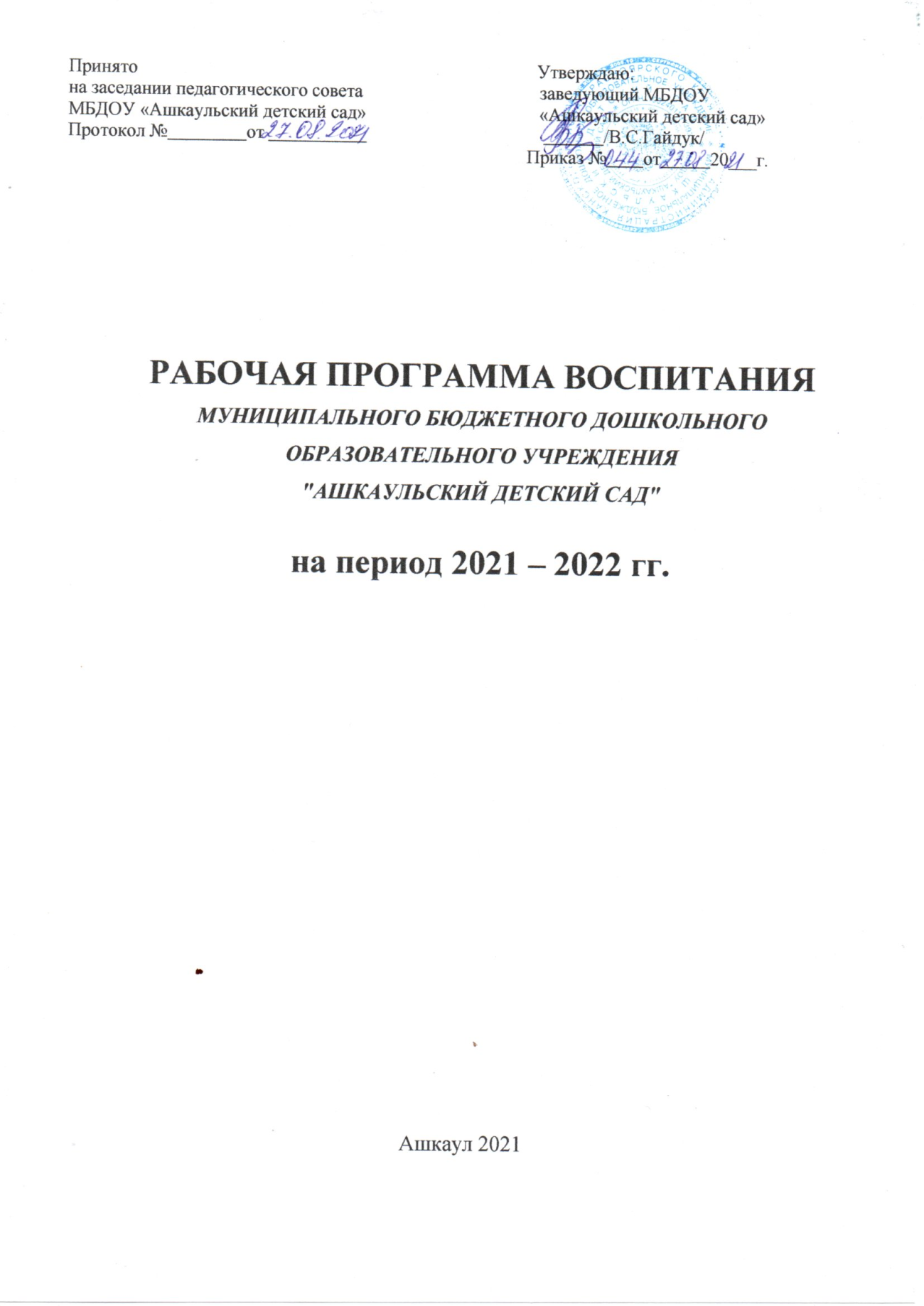 Принято	Утверждаю:на заседании педагогического совета	заведующий МБДОУ МБДОУ «Ашкаульский детский сад»	«Ашкаульский детский сад»Протокол №	от  			 	/В.С.Гайдук/                                                                                                  Приказ №        от	        20___г.Ашкаул 2021СодержаниеЦелевой разделПояснительная запискаОсобенности организуемого воспитательного процесса в образовательной  организацииЦель и задачи воспитанияВиды, формы и содержание деятельности 1.4.Планируемые результаты освоения программы                       Содержательный разделМодуль «Гражданин и патриот»Модуль «Социализация и духовно-нравственное развитие»Модуль «Окружающий мир: живая природа, культурное наследие и народные традиции»Модуль «Социальное партнерство в воспитательной деятельности  образовательной организации»Описание вариативных форм,	способов, методов и средств реализации  ПрограммыОсобенности образовательной деятельности разных видов культурных практикОсобенности взаимодействия педагогического коллектива с семьями            воспитанниковОрганизационный раздел2.8..Обеспеченность методическими материалами и средствами воспитания                       2.9..Особенности традиционных событий, праздников, мероприятий.3.1.Календарный план воспитательной работы1.Особенности организуемого воспитательного процесса в образовательной организацииВоспитательный		процесс	в	дошкольном	образовательном	учреждении организован на основе	настоящей	рабочей	  программы	воспитания, сформированной на период 2021 – 2022 учебный год и направлен на развитие личности, создание условий для самоопределения и социализации воспитанников на основе социокультурных, духовно-нравственных ценностей и принятых в российском обществе правил и норм поведения в интересах человека, семьи, общества и государства, формирование у воспитанников чувства патриотизма, гражданственности, уважения к памяти защитников Отечества и подвигам Героев Отечества,	закону	и	правопорядку,	человеку	труда		и	старшему		поколению, взаимного уважения, бережного отношения к культурному наследию и традициям многонационального народа Российской Федерации, природе и окружающей среде.Воспитательный	процесс	в	дошкольном	образовательном	учреждении базируется на традициях профессионального воспитания:гуманистический характер воспитания и обучения;приоритет общечеловеческих ценностей, жизни и здоровья человека, свободного развития личности;воспитание гражданственности, трудолюбия, уважения к	правам и свободам человека, любви к окружающему миру, Родине, семье;развитие национальных и региональных культурных традиций в условиях многонационального государства;демократический государственно-общественный характер	управления  образованием.Цель и задачи воспитанияСовременный национальный воспитательный идеал — это высоконравственный, творческий, компетентный гражданин России, принимающий судьбу Отечества как свою личную, осознающий ответственность за настоящее и будущее своей страны, укоренённый в духовных и культурных традициях многонационального народа Российской Федерации.Исходя из этого воспитательного идеала, а также основываясь на базовых для нашего общества ценностях (таких как семья, труд, отечество, природа, мир, знания, культура, здоровье, человек) формулируется общая цель воспитания в учреждении – личностное развитие воспитанников, проявляющееся:в усвоении ими знаний основных норм, которые общество выработало на основе этих ценностей (то есть, в усвоении ими социально значимых знаний);в развитии их позитивных отношений к этим общественным ценностям (то есть в развитии их социально-значимых отношений);в приобретении ими соответствующего этим ценностям опыта поведения, опыта применения сформированных знаний и отношений на практике (то есть в приобретении ими опыта осуществления социально-значимой деятельности).Данная цель ориентирует педагогических работников не на обеспечение соответствия личности воспитанника единому уровню воспитанности, а на обеспечение позитивной динамики развития его личности. В связи с этим важно сочетание усилий педагогических работников по развитию личности воспитанников и усилий самого воспитанника по своему саморазвитию.                 Их сотрудничество, партнерские отношения являются важным фактором успеха в      достижении цели.Достижению поставленной цели воспитания обучающихся будет способствовать решение следующих основных задач:освоение воспитанниками ценностно-нормативного и деятельностно - практического аспекта отношений человека с человеком, патриота с Родиной, гражданина с правовым государством и гражданским обществом, человека с природой, с искусством и т.д.;вовлечение воспитанника в процессы самопознания, самопонимания, содействие воспитанникам в соотнесении представлений о собственных возможностях, интересах, ограничениях с запросами и требованиями окружающих людей, общества, государства;помощь в личностном самоопределении, проектировании индивидуальных образовательных траекторий и образа будущей профессиональной деятельности, поддержка деятельности воспитанника по саморазвитию;овладение воспитанниками социальными, регулятивными и коммуникативными компетенциями, обеспечивающими ему индивидуальную успешность в общении с окружающими, результативность в социальных практиках, в процессе сотрудничества со сверстниками, старшими и младшими.Виды, формы и содержание деятельностиПрактическая реализация цели и задач воспитания осуществляется в рамках следующих направлений воспитательной работы ДОУстановление личности в духе патриотизма и гражданственности;социализация и духовно-нравственное развитие личности;бережное отношение к живой природе, культурному	наследию и народным традициям;воспитание	у	детей	уважения	к	труду	и	людям	труда,	трудовым достижениям;Реализация конкретных форм и методов воспитательной работы воплощается в календарном плане воспитательной работы (Приложение 1), утверждаемом ежегодно на предстоящий учебный год на основе направлений воспитательной работы, установленных в настоящей рабочей программе воспитания.Планируемые результаты освоения программыСодержательный разделМодуль «Гражданин и патриот»Цель модуля :развитие личности ребенка на основе формирования чувства патриотизма, гражданственности, уважения к памяти защитников Отечества и подвигам Героев Отечества, закону и правопорядку.Задачи модуля:формирование знаний ребенка о символике России;воспитание у ребенка готовности к выполнению гражданского долга и конституционных обязанностей по защите Родины;формирование у воспитанника патриотического сознания, чувства верности своему Отечеству;развитие у воспитанника уважения к памяти защитников Отечества и подвигам Героев Отечества, историческим символам и памятникам Отечества;формирование российской гражданской идентичности, гражданской позиции активного и ответственного члена российского общества, осознающего свои конституционные права и обязанности, уважающего закон и правопорядок, обладающего чувством собственного достоинства, осознанно принимающего традиционные национальные и общечеловеческие гуманистические и демократические ценности;развитие правовой и политической культуры, расширение конструктивного участия в принятии решений, затрагивающих их права и интересы, в том числе в различных формах общественной самоорганизации, самоуправления, общественно значимой деятельности; развитие в молодежной среде ответственности, принципов коллективизма и социальной солидарности;формирование приверженности идеям интернационализма, дружбы, равенства, взаимопомощи народов; воспитание уважительного отношения к национальному достоинству людей, их чувствам, религиозным убеждениям;формирование установок личности, позволяющих противостоять идеологии экстремизма, национализма, ксенофобии, коррупции,дискриминации по социальным, религиозным, расовым, национальным признакам и другим негативным социальным явлениям;формирование антикоррупционного мировоззрения.Формы реализации модуля:Модуль «Социализация и духовно-нравственное развитие»Цель модуля: создание условий для самоопределения и социализации воспитанников на основе социокультурных, духовно-нравственных ценностей и принятых в российском обществе правил и норм поведения в интересах человека, семьи, общества и государства, формирование уважения к старшему поколению.Задачи модуля:воспитание здоровой, счастливой, свободной личности, формирование способности ставить цели и строить жизненные планы;реализация практик саморазвития и самовоспитания в соответствии с общечеловеческими ценностями и идеалами гражданского общества;формирование позитивных жизненных ориентиров и планов;формирование готовности и способности к образованию, в том числе самообразованию, на протяжении всей жизни; сознательное отношение к непрерывному образованию как условию успешной профессиональной и общественной деятельности;формирование ответственного отношения к своему здоровью и потребности в здоровом образе жизни, физическом самосовершенствовании, занятиях спортивно-оздоровительной деятельностью, развитие культуры безопасной жизнедеятельности, профилактику наркотической и алкогольной зависимости, табакокурения и других вредных привычек;формирование бережного, ответственного и компетентного отношения к физическому и психологическому здоровью – как собственному, так и других людей, умение оказывать первую помощь, развитие культуры здорового питания;развитие способностей к сопереживанию и формированию позитивного отношения к людям, в том числе к лицам с ограниченными возможностями здоровья и инвалидам;формирование выраженной в поведении нравственной позиции, в том числе способности к сознательному выбору добра, нравственного сознания идискриминации по социальным, религиозным, расовым, национальным признакам и другим негативным социальным явлениям;формирование антикоррупционного мировоззрения.Формы реализации модуля:Модуль «Окружающий мир: живая природа, культурное наследие и народные традиции»Цель модуля: формирование у ребенка чувства бережного отношения к живой природе и окружающей среде, культурному наследию и традициям многонационального народа России.Задачи модуля:формирование готовности и способности к самостоятельной, творческой и ответственной деятельности;развитие экологической культуры, бережного отношения к родной земле, природным богатствам России и миравоспитание чувства ответственности за состояние природных ресурсов, формирование умений и навыков разумного природопользования,нетерпимого отношения к действиям, приносящим вред экологии; воспитание эстетического отношения к миру, включая эстетику быта, научного и технического творчества, спорта, общественных отношений;Формы реализации модуля:Модуль «Социальное партнерство в воспитательной деятельности образовательной организации»Цель модуля: усиление взаимодействия воспитательных структур образовательной организации с организациями, созданными по инициативе обучающихся, с общественными движениями, органами власти и другими образовательными организациями.Задачи модуля:расширение пространства социального партнерства, развитие различных форм взаимодействия его субъектов в сфере воспитательной деятельности;поддержка в образовательной организации инициатив общественных молодежных организаций и объединений в области воспитания обучающейся молодежи;распространение опыта и совместное проведение конференций, семинаров и других учебно-воспитательных мероприятий;создание ассоциации выпускников образовательной организации, имиджа образовательной организации, продвижение образовательной организации на уровне города, региона.Формы реализации модуля:Описание вариативных форм, способов, методов и средств реализации Программы.При некоторых общих принципах и подходах к детям большое внимание в Программе уделяется развитию детской индивидуальности, учету темпа развития и деятельности каждого ребенка, его собственных предпочтений. В Программебольше времени дается для свободной деятельности детей по выбору. Однако это не просто время, когда дети представлены сами себе, а время работы воспитателя в выбранной детьми сфере деятельности. Так, воспитатель может присоединиться к детям, занимающимся рисованием, и помочь им продвинуться в создании самостоятельных замыслов или в использовании новых приемов. Возможно так же в это время и наблюдение за детьми с целью выявления особенностей их взаимодействия и деятельности.Образовательная работа воспитателя с детьми происходит в процессе различных образовательных ситуаций. Образовательные ситуации могут специально создаваться для решения какой-либо образовательной задачи. Такие ситуации специально организуются, планируются, для них готовится материал, продумывается место и время   их   создания   (организации).   Иначе   говоря, это «прямые» образовательные ситуации (например, ситуации которые раньше организовывались как занятия). Основная цель и задача педагога в таких ситуациях – воспитательная: вовлечение воспитанника в процессы самопознания, самопонимания, содействие воспитанникам в соотнесении представлений о собственных возможностях, интересах, ограничениях с запросами и требованиями окружающих людей, общества, государства.Взаимодействие педагога с детьми часто происходит в ситуациях, которые можно назвать «бытовыми». Это ситуации режимных моментов, свободного взаимодействия детей друг с другом. Для педагога цель в таких ситуациях – решение бытовой проблемы: одевание детей, обеспечение гигиены детей, их питания, сна, разрешение конфликтов между детьми. Такие ситуации, однако, могут и должны использоваться и для решения других воспитательных задач.Ситуации, преследующие одну цель, но используемые в то же время для решения других воспитательных задач являются «косвенными».Взаимодействие педагога с детьми, детей друг с другом носит характер диалога и активного сотрудничества. Для образовательной работы воспитатель может использовать все многообразие форм работы, ситуаций взаимодействия и общения с детьми. Это могут быть:свободная игра детейролевая игра воспитателя с детьми (индивидуально или с несколькими) По видам детской активности:Каждая из перечисленных ситуаций может рассматриваться как воспитательная и вносить свой вклад в воспитание ребенка. Важно при этом осознанное профессиональное отношение педагога к взаимодействию и общению с детьми.2.6. Особенности образовательной деятельности разных видов культурных  практик.Культурные практики – это обычные для ребенка (привычные) способы самоопределения, саморазвития и самореализации, тесно связанные с содержанием его бытия и события с другими людьмиЭто также апробация (постоянные и единичные пробы) новых способов и форм деятельности и поведения в целях удовлетворения разнообразных потребностей и интересов.В ДОУ применяются следующие виды культурных практик:Игровые (самостоятельная игра детей, совместная игра детей со взрослым, сюжетные игры, игры с правилами, дидактические игры, двигательные, режиссерская игра и др.)Исследовательские (наблюдение, моделирование, экспериментирование, проектная деятельность и др.)Коммуникативные (ситуации общения и накопления опыта и др.)Творческие мастерские (художественное конструирование, творческая продуктивная деятельность детей)Музыкально-театральные гостиныеДетский досугКоллективная и индивидуальная трудовая деятельность2.7.Особенности взаимодействия педагогического коллектива с семьями воспитанниковВ современных условиях дошкольное образовательное учреждение является единственным общественным институтом, регулярно и неформально взаимодействующим с семьей, то есть имеющим возможность оказывать на нее определенное влияние.В основу совместной деятельности семьи и дошкольного учреждения заложены следующие принципы:единый	подход к процессу воспитания ребенка;открытость	дошкольного учреждения для родителей;взаимное	доверие во взаимоотношениях педагогов и родителей;уважение	и доброжелательность друг к другу;дифференцированный	подход к каждой семье;равно	ответственность родителей и педагогов.Ведущая цель взаимодействия с семьей – обеспечение	психолого- педагогической поддержки семьи в вопросах воспитании детей, в развитии индивидуальных способностей дошкольников, повышение компетентности родителей (законных представителей) в вопросах развития и образования, охраны и укрепления здоровья детей.Задачи:Формирование психолого-педагогических знаний родителей;  Приобщение родителей к участию жизни ДОУ;Оказание помощи семьям воспитанников в развитии, воспитании и обучении детей;Изучение и пропаганда лучшего семейного опыта.Система взаимодействия с родителями включает:ознакомление	родителей с результатом работы ДОУ на общих родительских собраниях,	анализом участия родительской общественности в жизни ДОУ;ознакомление		родителей с содержанием работы ДОУ, направленной на физическое,	психическое и социальное развитие ребенка;участие	в составлении планов спортивных и культурно-массовых мероприятий, работы	родительского комитета;целенаправленную	работу, пропагандирующую общественное дошкольное воспитание в его разных	формах;обучение	конкретным приемам и методам воспитания и развития ребенка в разных видах	детской деятельности на семинарах-практикумах, консультациях и открытых	занятиях.Проблема вовлечения родителей в единое пространство детского развития в ДОО решается в четырех направлениях:работа с коллективом ДОО по организации взаимодействия с семьей, ознакомление педагогов с системой новых форм работы с родителями (законными представителями);повышение педагогической культуры родителей (законных представителей);вовлечение родителей (законных представителей) в деятельность ДОО, совместная работа по обмену опытом;участие в управлении образовательной организации.В основе взаимодействия педагогического коллектива и семьи лежит сотрудничество. Инициатива в установлении взаимодействия с семьей принадлежит педагогу.Основные направления взаимодействия педагогического коллектива с семьями воспитанников.Знакомство с семьей. Важно хорошо узнать семью каждого воспитанника. Знание ее особенностей в воспитании детей, воспитательных возможностей семьи позволяет осуществлять индивидуальную работу с ней с учетом дифференцированного подхода к каждому родителю.Информирование родителей о ходе образовательного процесса. Детский сад открыт для родителей и других членов семьи. Родители вносят свой вклад в организацию образовательного процесса.Особая помощь от родителей ожидается в создании групповой библиотеки, поскольку обмен книгами между семьями обогатит каждого из детей данной группы и создаст между детьми микроклимат, необходимый для общения их друг с другом.Работа по созданию и обогащению предметной развивающей среды в группах предполагает сотрудничество с родителями воспитанников. Выставки детских работ являются интереснейшей формой информированности родителей о возможностях их детей, но при условии, если результаты детской деятельности будут демонстрироваться родителям, только когда ребенок сам выполнил все от начала до конца без помощи взрослого, и качество работы оценено ребенком адекватно требованиям воспитателя.Психолого-педагогическое просвещение родителей с целью повышения их педагогической культуры. Содержанием этой работы является ознакомление родителей с особенностями реализации задач образовательных областей. Особо важная задача — формирование физического и психического здоровья детей. В работе с семьей используются разнообразные ее формы: беседы, консультации, родительские собрания и конференции.Родительские собрания проводятся четыре раза в год. Каждое родительское собрание важно начинать с открытого просмотра детской деятельности, где родители наблюдают, какими самостоятельными и умелыми могут быть их дети. Организация уголка для родителей. В родительском уголке помещаются экстренная информация краткого содержания, а также ответы на вопросы родителей или варианты ответов на вопросы детей, раскрывающие способы общения взрослых с детьми дошкольного возраста.Совместная деятельность: Родители играют главную роль в воспитании своего ребенка, а педагоги создают условия и содействуют родителям и ребенку в амплификации его развития как неповторимой индивидуальности.Занятия с участием родителей:Подготовка и организация выставок совместных работ детей и родителей. Ежемесячные посиделки с родителями. Ничто так не сближает, как совместное дело. Родители приходят в группу со своим делом: шитье кукольной одежды, постельного белья, вязание рукавичек, изготовление полочки, ящика для рассады, стульчика для Мишки и т.д. Родители — активные участники любого детского праздника, особенно приветствуется и поощряется присутствие их на празднике, посвященном дню рождения ребенка, когда они готовят подарки для всех детей: показ театра, исполнение музыкальных или поэтических произведений и др. Родители участвуют в подготовке и проведении конкурсов, соревнований,выставок, праздников, досугов;Доброжелательность между детьми — это всегда следствие взаимоотношений между родителями, поэтому с первых собраний: «Первый раз в детский сад», «Наши дети уже выросли», «Малыш уже творит» особое значение придается созданию положительной атмосферы во время беседы (чашка чая, негромкая музыка, угощение). Но самое главное — каждый родитель слышит про своего ребенка что-то только позитивное, им демонстрируется динамика восхождения малышами к успешным продуктам их детской деятельности. Так, например, в день занятия продуктивной деятельностью работы детей родителям не показываются. Ведь причины неудач малышей разные (младше возраст, отстает физически от ровесников, имеет особенности в развитии, отсутствовал в период обучения, отдыхая с родителями, и т.п.). После занятия воспитатель с каждым малышом проводит беседу, подводит к самооценке продукта и вызывает желание сделать новый вариант. И только, когда все участники достигнут программного успеха, работы выставляются для родителей. При этом все варианты подготовки тоже прикрепляются к итоговому продукту. Так родители видят, как воспитатель содействовал их ребенку в овладении данной деятельностью, он открывает, что его малыш — молодец. Усиливается чувство любви в семье. Ребенок развивается от успеха к успеху и именно тогда, когда его любят и в него верят.Наиболее востребованной формой работы с родителями является наглядная пропаганда – целенаправленное систематическое применение наглядных средств в целях ознакомления родителей с задачами, содержанием, методами воспитания в детском саду, оказания практической помощи семье:уголок для родителей (содержит материалы информационного характера - правила для родителей, распорядок дня, объявления различного характера; материалы, освещающие вопросы воспитания детей в детском саду и семье);разнообразные выставки (выставки детских работ, тематические выставки по определенному разделу программы);информационные	листки (объявления о собраниях,событиях,экскурсиях, просьбы о помощи, благодарность добровольным помощникам и т.д.);папки–передвижки (формируются по тематическому принципу) и другие.Помимо традиционных форм работы ДОУ и семьи, активно используются инновационные формы и методы работы:"Круглый стол" по любой теме;тематические выставки;соцобследование, диагностика, тесты, опрос на любые темы;семейные спортивные встречи;почта доверия, телефон доверия;открытые занятия для просмотра родителей;конкурс семейных талантов;день открытых дверей;сайт ДОУ,соцсети "Одноклассники" (группа "Ашкаульский детский сад"), Viber (младшая группа, старшая группа)Преимущества новой системы взаимодействия ДОУ с семьей неоспоримы:Это положительный эмоциональный настрой педагогов и родителей на совместную работу по воспитанию детей;Это учет индивидуальности ребенка;   Это укрепление внутрисемейных связей;Это возможность реализации единой программы воспитания и развития ребенка в ДОУ и семье;Педагог, определив тип семьи воспитанника, сможет найти правильный подход для взаимодействия и успешно осуществлять работу с родителями.При реализации новой системы взаимодействия с семьей удается избежать тех недостатков, которые присущи старым формам работы с семьей.В настоящее время:Воспитатели должны ближе общаться со всеми родителями, а не только с  активистами, привлекая их к групповым мероприятиям.При добросовестном отношении педагога к данной работе по вовлечению  родителей в образовательный процесс, новая философия взаимодействия с родителями осуществляется успешно.Изменилось общение педагогов и родителей: взаимоотношения стали партнерскими. Родители и воспитатели советуются друг с другом, предлагают, убеждают, как лучше организовать мероприятие, праздник. Формальное общение  исчезает.Совместная деятельность родителей, педагогов и детей положительно влияет  на воспитанников. Дети становятся увереннее в себе, задают больше вопросов о семье, о детском саде, проявляют инициативу в тех вопросах, где видят интерес. Ребенок чувствует себя ближе, роднее по отношению к воспитателю, так как видит тесное общение педагога с его родителями, эмоциональный подъем, желание быть в саду в центре всех игр и занятий.И как результат, новое положительное отношение родителей к ДОУ, положительная оценка его деятельности.Планируемый результатЭто положительный эмоциональный настрой педагогов и родителей на совместную работу по воспитанию детей. Родители уверены в том, что ДОУ всегда поможет им в решении педагогических проблем и в то же время никак не повредит, так как будут учитываться мнения, в свою очередь, заручатся пониманием со стороны родителей в решении педагогических проблем. А в самом большом выигрыше находятся дети, ради которых и осуществляется это взаимодействие:учет индивидуальности ребенка. Педагог постоянно поддерживает контакт с семьей, знает особенности и привычки своего воспитанника и учитывает их при работе, что, в свою очередь, ведет к повышению эффективности педагогического процесса.Родители самостоятельно могут выбирать и формировать уже в дошкольном возрасте то направление в развитии и воспитании ребенка, которое они считают нужным. Таким образом, родители берут на себя ответственность за воспитание ребенка.укрепление внутрисемейных связей, эмоционального семейного общения, нахождение общих интересов и занятий. возможность реализации единой программы воспитания и развития ребенка в ДОО и семье.возможность учета типа семьи и стиля семейных отношений, что было нереально при использовании традиционных форм работ с родителями. Педагог, определив тип семьи воспитанника, сможет найти правильный подход для взаимодействия и успешно осуществлять работу с родителями. При реализации новой системы взаимодействия с семьей удается избежать тех недостатков, которые присущи старым формам работы с семьей.Таким образом, использование разнообразных форм работы с семьями воспитанников ДОО даст положительные результаты: поменяется характер взаимодействия педагогов с родителями, многие из них становятся активными участниками всех дел ДОО и незаменимыми  помощниками воспитателей.Всей своей работой сотрудники ДОО доказывают родителям, что их вовлечение в педагогическую деятельность, заинтересованное участие в воспитательно - образовательном процессе важно не потому, что этого хочет воспитатель, а потому, что это необходимо для развития их собственного ребенка.Организационный раздел2.8.Обеспеченность методическими материалами и средствами воспитания Методические пособияСаулина Т.Ф. Три сигнала светофора. Ознакомление дошкольников с правилами дорожного движения. — М.: Мозаика-Синтез, 2009-2010.Соломенникова О.А. Экологическое воспитание в детском саду. — М.: Мозаика - Синтез, 2005-2010.Соломенникова О.А. Занятия по формированию элементарных экологических представлений во второй младшей группе детского сада. — М.: Мозаика-Синтез, 2007-2010.Кравченко Н.В. Занятия на прогулке с малышами.- М.: Мозаика-Синтез, 2010.Комплексные занятия по программе «От рождения до школы» под ред. Н.Е.Вераксы. Вторая младшая группа/    авт.- сост. О.В.Павлова и др.-Волгоград: Учитель, 2013.Проекты по образовательным областям (электронный носитель)Презентации по темам (Электронный носитель)Н.Ф. Губанова «Развитие игровой деятельности» Л.В.Куцакова«Трудовое воспитание в детском саду»И.А.ПомораеваВ.А.ПозинаЗанятия по формированию элементарных математических представлений-Москва;Синтез-Москва,2011Гербова В. В. ФГОС Развитие речи в детском саду. (3-4 г.). Конспекты занятий. М-Мозаика-Синтез,2016Гербова В. В., Губанова Н. Ф., Дыбина О. В. ФГОС Примерное комплексно-тематическое планир. к пр. "От рождения до школы". (3-4 г.)М-Мозаика-Синтез,2016Теплюк С. Н ФГОС Игры-занятия на прогулке с малышами (2-4 л.)М,2017\Борисова М. М. ФГОС Малоподвижные игры и игровые упражнения (3-7 л.) Волгоград- Учитель,2016Степаненкова Э. Я. ФГОС Сборник подвижных игр (2-7 л.)Волгоград- Учитель,2016 Шиян О. А. ФГОС Развитие творческого мышления. Работаем по сказке (3-7 л.) Волгоград- Учитель ,2015Комарова Т. С. ФГОС Развитие художественных способностей дошкольников (3-7 л.). Методическое пособие. М- Мозаика-Синтез,2017Белова О. Е. Циклы игровых комплексов с детьми 2-4 л. в адаптационный период по программе "От рождения до школы". ФГОС ДО, М, 2015 Гербова В. В. ФГОС Развитие речи в детском саду. (2-3 г.). Конспекты занятий. М- Мозаика-        Синтез,2016Пензулаева Л.И.  «Физическая культура в детском саду». М- Мозаика-Синтез,2017  Утробина К.К. «Занимательная физкультура в детском саду»  Волгоград- Учитель,2015Ефименко Н.Н. «Физическое развитие ребенка в дошкольном детстве» Комплексные занятия по программе «От рождения до школы» под редакцией Н.Е. Вераксы, М.А. Васильевой, Т.С. Комаровой. Младшая группа (от 3 до 4 лет)/авт.-сост. Т.В. Ковригина, М.В. Косьяненко, О.В. Павлова. – Волгоград: Учитель, 2016. – 269с. Майорова Ф.С. Изучаем дорожную азбуку. Перспективное планирование. Занятия. Досуг. – «Издательство Скрипторий 2015», Скоролупова О.А. Занятия с детьми старшего дошкольного возраста по теме «Правила и безопасность дорожного движения». – м.: «Издательство Скрипторий 2014», Бордачева И.ЮШорыгина Т.А. Беседы об основах безопасности с детьми 5-8 лет. – М.: ТЦ Сфера, 2016. – 80 с. (Вместе с детьми)Шорыгина Т.А. Беседы о пространстве и времени: Методическое пособие. – М.: ТЦ Сфера, 2010. – 96 с.Шорыгина Т.А. Беседы о здоровье: Методическое пособие. – М.: ТЦ Сфера, 2015. – 64 с. (Вместе с детьми)Шорыгина Т.А. Беседы о хорошем и плохом поведении. – М.: ТЦ Сфера, 2011. – 96 с. – (Вместе с детьми)Харченко Т.В. Утренняя гимнастика в детском саду. Упражнения для детей 5-7 лет. – М.: Мозаика-Синтез, 2008. – 96 с.Пензулаева Л.И. Физкультурные занятия с детьми 4-5 лет: Пособие для воспитателя дет. сада. – М. Мозаика-Синтез,2015 – 143 с.Пензулаева Л.И. Физкультурные занятия с детьми 5-6 лет: Пособие для воспитателя дет. сада. – М. Мозаика-Синтез,2016 – 147 с.Пензулаева Л.И. Физкультурные занятия с детьми 6-7 лет: Пособие для воспитателя дет. сада. – М. Мозаика-Синтез,2015 – 148 с.Пензулаева Л.И. Оздоровительная гимнастика. Комплексы упражнений для детей 3-7 лет М- Мозаика-Синтез,2016Фролов В.Г. Физкультурные занятия, игры и упражнения на прогулке: Пособие для воспитателя. – М.: Просвещение, 1986. – 159 с.Степаненкова Э.Я. Сборник подвижных игр. Для работы с детьми 2-7 лет. – М.: МОЗАИКА-СИНТЕЗ, 2012. – 144 с.Кравченко И.В., Долгова Т.Л. Прогулки в детском саду. Младшая и средняя группыКолесникова Е.В. Математика для детей 4 – 5 лет: Методическое пособие к рабочей тетради. – М.: ТЦ Сфера, 2015. – 80 с.Колесникова Е.В. Математика для детей 5 – 6 лет: Методическое пособие к рабочей тетради (изд.2-е, доп. и перераб.). – М.: ТЦ Сфера, 2014. – 80 с.Колесникова Е.В. Математика для детей 6 – 7 лет: Методическое пособие к рабочей тетради (изд.2-е, доп. и перераб.). – М.: ТЦ Сфера, 2014. – 88 с.Колесникова Е.В. Я считаю до пяти. Математика для детей 4 – 5 лет.3-е изд., доп. и перераб. – М.: ТЦ Сфера, 2016. – 64 с.Колесникова Е.В. Я считаю до десяти. Математика для детей 5 – 6 лет.3-е изд., доп. и перераб. – М.: ТЦ Сфера, 2016. – 64 с. (Математические ступеньки)Колесникова Е.В. Я считаю до двадцати. Математика для детей 6 – 7 лет.3-е изд., доп. и перераб. – М.: ТЦ Сфера, 2016. – 64 с. (Математические ступеньки)Колесникова Е.В., М.: ТЦ Сфера, 2012Колесникова Е.В. Демонстрационный материал – математика для детей 6 – 7 лет, М.: ТЦ Сфера, 2015 Дыбина О.В. ознакомление с предметным и социальным окружением.. – М.: МОЗАИКА – СИНТЕЗ, 2016. – 80 С.Дыбина О.В. ознакомление с предметным и социальным окружением. Старшая группа. – М.: МОЗАИКА – СИНТЕЗ, 2016. – 80 С.Дыбина О.В. Ребенок и окружающий мир. Программа и методические рекомендации. – М.: Мозаика – синтез, 2015. – 88 с.Зеленова Н.Г., Осипова Л.Е. Мы живем в России. Гражданско-патриотическое воспитание дошкольников. (Средняя группа) – М.: «Издательство Скрипторий 2014», 2014. – 104 сНаглядное пособиеСерия «Мир в картинках» (предметный мир) Авиация. - М.: Мозаика-Синтез, -2015.Автомобильный транспорт. — М.: Мозаика-Синтез, 2015.Бытовая техника. — М.: Мозаика-Синтез, 2015.Водный транспорт. — М.: Мозаика-Синтез,2015Инструменты домашнего мастера. — М.: Мозаика-Синтез,2015Музыкальные инструменты. — М.: Мозаика-Синтез, 2015Офисная техника и оборудование. — М.: Мозаика-Синтез, 2015Посуда. — М.: Мозаика-Синтез, 2015.Спортивный инвентарь. — М.: Мозаика-Синтез, 2015.День Победы. - М.: Мозаика-Синтез2015.Серия «Мир в картинках» (мир природы) Арктика и Антарктика. — М.: Мозаика-Синтез, 2015Высоко в горах. - М.; Мозаика-Синтез, 2015Деревья и листья. — М.: Мозаика-Синтез, 2015Домашние животные. — М.; Мозаика-Синтез, 2015Домашние птицы. — М.: Мозаика-Синтез, 2015Животные — домашние питомцы. — М.: Мозаика-Синтез, 2015Животные жарких стран. — М.: Мозаика-Синтез, 2015Животные средней полосы, — М.: Мозаика-Синтез, 2015Космос. — М.: Мозаика-Синтез, 2015Морские обитатели. — М.; Мозаика-Синтез, 2015Насекомые, — М.: Мозаика-Синтез,     2015Презентации (электронный носитель)Картотеки малоподвижных, подвижных,сюжетно-ролевых,дидактических,пальчиковых,логических игр; (электронный носитель)Игры для хорошего настроения; (электронный носитель)Комплексные упражнения для гимнастики(электронный носитель)1.Серия «Рассказы по картинкам»: «Времена года», «Весна», «Лето», «Зима», «Осень», «Мой дом». 2. «Развитие речи с детском саду» для работы с детьми 2-3г. – В.В.Гербова /2 комплекта, формат А3/ «Развитие речи с детском саду» для работы с детьми 3-4л. – В.В.Гербова /2 комплекта, формат А3/ 3. Серия методических пособий «Грамматика в картинка: - «Один- много»; - «Правильно – непрвильно»; - «Антонимы» /глаголы, прилагательные/; - «Говори правильно»; - «Множественно число»;Серия альбомов «Народное искусство детям»: «Дымковская игрушка»,»Городецкая роспись», «Мастерская гжель», «Жостовский букет»Серия «Мир в картинках»: «Авиация», «Автомобильный транспорт», «Арктика и Антарктика», «Бытовая техника», «Водный транспорт», «Высоко к горах», «Инструменты домашнего мастера», «Космос», «Офисная техника и оборудование», «Посуда», «Школьные принадлежности». 2. Серия «Рассказы по картинкам»: «В деревне», «Кем быть?», «Мой дом», «Профессии». 3. Серия «Расскажите детям о…»: «Расскажите детям о бытовых приборах», «Расскажите детям о космосе», «Расскажите детям о транспорте», «Расскажите детям о специальных машинах», «Расскажите детям о хлебе» 4. Плакаты: «Наши игрушки» Плакаты А2: «Цвет», «Форма», «Геометрические фигуры», «Счет от 1 до 10», «Сохранение количества: на примере числа 5», «Примеры на сложение», «Сложение», «Основные математические понятия», «Первый десяток» «Примеры на вычитание», «Вычитание», «Счет от 1 до 20», «Счет от 20 до 1», «Плоские фигуры» Плакаты формат А2: «Домашние животные», «Домашние питомцы», «Домашние птицы», «Овощи», «Фрукты». «Перелетные птицы» «Что мы знаем о перелетных птицах», «Где мы были летом», «Лето», «Фрукты: что растет в моем саду», «Овощи: что растет на грядках», «Кто живет в лесу?», «Домашние животные : корова с телятами», «Домашние животные: лошадь с жеребенком»,  «Зоосад», «Домашние птицы», «Домашние птицы», «Луговые цветы», «Кто рядом живет», « «Овощи», «Мы гуляем круглый год», «Прогулки», «Домашние животные», «Времена года», «В лесу», «Птичий двор», «Ферма»,«Животные жарких стран», «Домашние животные: кролики», «Домашние животные: хомяки», «Звери и птицы России», «Звери и птицы России», «Домашние животные: свинья с поросятами», «Домашние птицы: утка с утятами», «Домашние птицы: индюк и индейки», «Еловый лес» Картины для рассматривания: «Кошка с котятами», «Коза с козлятами», «Деревья и листья», «Домашние животные», «Птицы», «Морские обитатели», «Насекомые», «Овощи», «Цветы», «Ягоды». 1. Серия «Мир в картинках»: «Государственные символы России», «День Победы», «Москва – столица России» 2. Серия «Рассказы по картинкам»: «Великая Отечественная война в произведениях художников», «Великая Отечественная война», «Защитники отечества» 3. Серия «Расскажите детям о…»: «Расскажите детям о Кремле» 4. Плакаты: «Твои права» 1. Бордачева И.Ю. Безопасность на дороге: Плакаты для оформления родительского уголка в ДОУ.2. Бордачева И.Ю. Дорожные знаки: Для работы с детьми 4-7 лет. 3. Плакаты А2: «Будь внимателен и осторожен: в городе, на природе, в доме», «Правила противопожарной безопасности: причины пожара, правила поведения при пожаре», «Позаботься о своей безопасности» . Наглядно-дидактическое пособие ДОРОЖНЫЕ ЗНАКИ для занятий с детьми 4-7 лет. – М.: МОЗАИКА-СИНТЕЗ, 2016Дидактические игры(электр.носитель) наборы дорожных знаков, обучающие карточки        2.9.  Особенности традиционных событий, праздников, мероприятий.Традиции в нашем детском саду направлены, прежде всего, на сплочение коллектива детей, родителей и педагогов. Традиции помогают ребенку освоить ценности коллектива, способствуют чувству сопричастности сообществу людей, учат прогнозировать развитие событий и выбирать способы действия. Традиции и события наполняют ежедневную жизнь детей увлекательными и полезными делами, создают атмосферу радости общения, коллективного творчества, стремления к новым задачам и перспективам.Ежедневные традиции: воспитатель лично встречает родителей и каждого ребенка. Здоровается с ними. Выражает радость по поводу того, что они пришли. Можно сказать, что его прихода с нетерпением ждут другие дети. С приходом последнего ребенка воспитатель приветствует всех детей. Выражает радость по поводу того, что все дети собрались вместе. Желает им весело и интересно провести время. Обсуждает содержание их совместной деятельности на текущий день. В процессе обсуждения учитывает пожелания и предложения детей. В конце дня все вместе кратко подводят итог прожитого дня. Обращает внимание на детские работы, выполненные в процессе свободной самостоятельной деятельности. Побуждая детей к дальнейшему совершенствованию этих работ. Затем каждому ребенку предоставляется возможность сказать о себе что – либо хорошее.Ежемесячные традиции: «День именинника», театрализованные развлечения, праздники.Количество праздников самостоятельно определяется педагогами, в зависимости от возрастных и индивидуальных особенностей, потребностей и интересов детей, и по необходимости, сокращено и дополнено другими событиями.Часть праздников заменена другими социально и личностно значимыми для участников образовательных отношений событиями; период подготовки ккаждому празднику определяется педагогами, в соответствии с тематикой праздника, возрастными и индивидуальными особенностями, потребностями и интересами детей.3.1. Календарный план воспитательной работы1 разновозрастная группа2 разновозрастная группаРАБОЧАЯ ПРОГРАММА ВОСПИТАНИЯМУНИЦИПАЛЬНОГО БЮДЖЕТНОГО ДОШКОЛЬНОГО ОБРАЗОВАТЕЛЬНОГО УЧРЕЖДЕНИЯ "АШКАУЛЬСКИЙ ДЕТСКИЙ САД"на период 2021 – 2022 гг.Целевые ориентиры ФГОС ДОПортрет выпускникаПредпосылки учебной деятельностиПриобретенный опытРебенок может следовать социальным нормам поведения  и правилам в  разных видах деятельности, во взаимоотношениях со взрослыми и сверстниками.Ребенок может соблюдать правила безопасного поведения и личной гигиеныДумающий	и анализирующий ребенок учится применять инициативу в применении своихмыслительных навыков,проявляя при этом творчество и критическоемышление. Способенрешать сложные проблемы адекватныевозрасту и приниматьобдуманные решения.Ребенок способенвнимательно обдумыватьсвой опыт познания, оценивать своисильные и слабые стороны с помощьювзрослых, которыеподдерживают его успешность в определенных видахдеятельности.Ребенок стремится к выполнению социальных норм и правил безопасного и здорового образа жизни. У ребенка      сформированыосновы саморегуляции:-способность	и стремление к принятию общих целей и условий жизнедеятельности;-стремление действоватьсогласованно, проявление живого интереса к процессудеятельности и ее результату;- проявление терпения, настойчивости при достижении целей;-способность планировать свою деятельность в	сотрудничестве со взрослым в форме саморегуляции ираспределять обязанности вколлективной деятельности;-способность оцениватьРезультат собственнойдеятельности	и готовность корректировать свою деятельность;-способность к планированию и взаимоконтролю всовместной игровойдеятельностиРебенок стремиться к выполнению социальных норм и правил безопасности, здорового образа жизниРебенок обладаетустановкой положительногоотношения к миру, к разным видам труда, другим людям	и самому себе, обладает чувством собственного достоинстваОбъективный	и непредвзятыйРебенок понимает и ценит национальнуюкультуру и гордитсятрадициями своей семьи и своего народа.Открыт для мнений,ценностей и традицийдругих	людей (из других социальных групп, национальных сообществ).Привычен к поиску разнообразных точек зрения и с готовностью использует этот опыт для личного развития.Ребенок:-любит	своюсемью, принимает ееценности;-проявляет интерес к истории своей страны, своего края, своего народа	и его традициям;-имеет позитивноевосприятие, проявляетоптимизм;-относится положительно к себе иближайшему окружению, -проявляет заботу  и внимание к другим людям;-принимает     адекватную полу гендерную роль  и проявляет готовность к ее выполнению.Ребенок способен к непредвзятости:-ценит собственную культуру и   историю, также уважительно относится к ценностям и традициям других народов и культур№ п/пНаименование мероприятияСроквыполненияОтветственный исполнительПланируемый результат1НОД «Люблю тебя мой край родной»сентябрьвоспитателиРебенок:любит свою семью, принимает ее ценности;проявляет интерес к истории своей страны, своего края, своего народа и его традициям2НОД «Мое родное село»октябрьвоспитателиРебенок:любит свою семью, принимает ее ценности;проявляет интерес к истории своей страны, своего края, своего народа и его традициям3Беседа «Что такое героизм?»ноябрьвоспитателиРебенок:любит свою семью, принимает ее ценности;проявляет интерес к истории своей страны, своего края, своего народа и его традициям4НОД «Наша родина Россия»декабрьвоспитателиРебенок:любит свою семью, принимает ее ценности;проявляет интерес к истории своей страны, своего края, своего народа и его традициям5НОД «Наша армия»январьвоспитателиРебенок:любит свою семью, принимает ее ценности;проявляет интерес к истории своей страны, своего края, своего народа и его традициям6Развлечение «День защитника отечества»февральМузыкальныйРебенок:любит свою семью, принимает ее ценности;проявляет интерес к истории своей страны, своего края, своего народа и его традициям6Развлечение «День защитника отечества»февральруководительРебенок:любит свою семью, принимает ее ценности;проявляет интерес к истории своей страны, своего края, своего народа и его традициям7Беседа «Памятники войны».мартвоспитателиРебенок:любит свою семью, принимает ее ценности;проявляет интерес к истории своей страны, своего края, своего народа и его традициям8НОД «Наши космонавты»апрельвоспитателиРебенок:любит свою семью, принимает ее ценности;проявляет интерес к истории своей страны, своего края, своего народа и его традициям9Развлечение «Этот день Победы»майМузыкальныйРебенок:любит свою семью, принимает ее ценности;проявляет интерес к истории своей страны, своего края, своего народа и его традициям9Развлечение «Этот день Победы»майруководительРебенок:любит свою семью, принимает ее ценности;проявляет интерес к истории своей страны, своего края, своего народа и его традициям№ п/пНаименование мероприятияСроквыполненияОтветственный исполнительПланируемый результат1НОД «Что такое хорошо»сентябрьвоспитателиРебенок обладает установкой положительногоотношения к миру, к разным видам труда, другим людям и самому себе, обладает чувством собственного достоинства2НОД «Вежливые слова»октябрьвоспитателиРебенок обладает установкой положительногоотношения к миру, к разным видам труда, другим людям и самому себе, обладает чувством собственного достоинства3НОД «Что такое дружба?»ноябрьвоспитателиРебенок обладает установкой положительногоотношения к миру, к разным видам труда, другим людям и самому себе, обладает чувством собственного достоинства4Беседа «Жадность – это плохо»декабрьвоспитателиРебенок обладает установкой положительногоотношения к миру, к разным видам труда, другим людям и самому себе, обладает чувством собственного достоинства5Беседа «Что значит выражение «ДоброеянварьвоспитателиРебенок обладает установкой положительногоотношения к миру, к разным видам труда, другим людям и самому себе, обладает чувством собственного достоинства5сердце?»январьвоспитателиРебенок обладает установкой положительногоотношения к миру, к разным видам труда, другим людям и самому себе, обладает чувством собственного достоинства6«Терпение и труд – вместе весело живут»февральвоспитателиРебенок обладает установкой положительногоотношения к миру, к разным видам труда, другим людям и самому себе, обладает чувством собственного достоинства7Развлечение «Очень я люблю мамумартМузыкальныйРебенок обладает установкой положительногоотношения к миру, к разным видам труда, другим людям и самому себе, обладает чувством собственного достоинства7милую мою»мартруководительРебенок обладает установкой положительногоотношения к миру, к разным видам труда, другим людям и самому себе, обладает чувством собственного достоинства8НОД «Правда красит человека»апрельвоспитателиРебенок обладает установкой положительногоотношения к миру, к разным видам труда, другим людям и самому себе, обладает чувством собственного достоинства9Отчетный концерт «Весенняя капель»майМузыкальныйРебенок обладает установкой положительногоотношения к миру, к разным видам труда, другим людям и самому себе, обладает чувством собственного достоинства9Отчетный концерт «Весенняя капель»майруководительРебенок обладает установкой положительногоотношения к миру, к разным видам труда, другим людям и самому себе, обладает чувством собственного достоинства№ п/пНаименование мероприятияСроквыполненияОтветственный исполнительПланируемый результат1НОД «Природа России».сентябрьвоспитатели-Ребенок любит свою семью, принимает ее ценности;- проявляет интерес к истории своей страны, своего края, своего народа и его традициям;-Ребенок способен к непредвзятости: ценит собственную культуру и историю, такжеуважительно относится к ценностям итрадициям других народов и культур2Конкурс "Дары осени"октябрьвоспитатели-Ребенок любит свою семью, принимает ее ценности;- проявляет интерес к истории своей страны, своего края, своего народа и его традициям;-Ребенок способен к непредвзятости: ценит собственную культуру и историю, такжеуважительно относится к ценностям итрадициям других народов и культур3«Станем юными защитниками природы»ноябрьвоспитатели-Ребенок любит свою семью, принимает ее ценности;- проявляет интерес к истории своей страны, своего края, своего народа и его традициям;-Ребенок способен к непредвзятости: ценит собственную культуру и историю, такжеуважительно относится к ценностям итрадициям других народов и культур3ноябрьвоспитатели-Ребенок любит свою семью, принимает ее ценности;- проявляет интерес к истории своей страны, своего края, своего народа и его традициям;-Ребенок способен к непредвзятости: ценит собственную культуру и историю, такжеуважительно относится к ценностям итрадициям других народов и культур4НОД «Чудо мастера»декабрьвоспитатели-Ребенок любит свою семью, принимает ее ценности;- проявляет интерес к истории своей страны, своего края, своего народа и его традициям;-Ребенок способен к непредвзятости: ценит собственную культуру и историю, такжеуважительно относится к ценностям итрадициям других народов и культур5Развлечение «В гости коляда пришла».январьвоспитатели-Ребенок любит свою семью, принимает ее ценности;- проявляет интерес к истории своей страны, своего края, своего народа и его традициям;-Ребенок способен к непредвзятости: ценит собственную культуру и историю, такжеуважительно относится к ценностям итрадициям других народов и культур6Развлечение «Сильны и могучи богатырифевральвоспитатели-Ребенок любит свою семью, принимает ее ценности;- проявляет интерес к истории своей страны, своего края, своего народа и его традициям;-Ребенок способен к непредвзятости: ценит собственную культуру и историю, такжеуважительно относится к ценностям итрадициям других народов и культур6славной Руси»февральвоспитатели-Ребенок любит свою семью, принимает ее ценности;- проявляет интерес к истории своей страны, своего края, своего народа и его традициям;-Ребенок способен к непредвзятости: ценит собственную культуру и историю, такжеуважительно относится к ценностям итрадициям других народов и культур7Праздник «Масленица».мартМузыкальный-Ребенок любит свою семью, принимает ее ценности;- проявляет интерес к истории своей страны, своего края, своего народа и его традициям;-Ребенок способен к непредвзятости: ценит собственную культуру и историю, такжеуважительно относится к ценностям итрадициям других народов и культур7Праздник «Масленица».мартруководитель-Ребенок любит свою семью, принимает ее ценности;- проявляет интерес к истории своей страны, своего края, своего народа и его традициям;-Ребенок способен к непредвзятости: ценит собственную культуру и историю, такжеуважительно относится к ценностям итрадициям других народов и культур8Беседа о русской избе и национальномапрельвоспитатели-Ребенок любит свою семью, принимает ее ценности;- проявляет интерес к истории своей страны, своего края, своего народа и его традициям;-Ребенок способен к непредвзятости: ценит собственную культуру и историю, такжеуважительно относится к ценностям итрадициям других народов и культур8костюме.апрельвоспитатели-Ребенок любит свою семью, принимает ее ценности;- проявляет интерес к истории своей страны, своего края, своего народа и его традициям;-Ребенок способен к непредвзятости: ценит собственную культуру и историю, такжеуважительно относится к ценностям итрадициям других народов и культур9НОД « Село мое неброское....»майМузыкальный руководитель-Ребенок любит свою семью, принимает ее ценности;- проявляет интерес к истории своей страны, своего края, своего народа и его традициям;-Ребенок способен к непредвзятости: ценит собственную культуру и историю, такжеуважительно относится к ценностям итрадициям других народов и культур№ п/пНаименование мероприятияСроквыполненияОтветственный исполнительПланируемый результат1Посещение сельского клубасентябрьвоспитателиСотрудничество с социальными партнёрами с целью повышения психолого- педагогического мастерства, уровня культуры педагогических работников и руководителей воспитательных структур образовательной организации2Посещение школьного музея МБОУ "Браженская СОШ"октябрьвоспитателиСотрудничество с социальными партнёрами с целью повышения психолого- педагогического мастерства, уровня культуры педагогических работников и руководителей воспитательных структур образовательной организации3Встреча с людьми интересных профессийноябрьвоспитателиСотрудничество с социальными партнёрами с целью повышения психолого- педагогического мастерства, уровня культуры педагогических работников и руководителей воспитательных структур образовательной организации4Взаимопосещения занятий  вдекабрьвоспитателиСотрудничество с социальными партнёрами с целью повышения психолого- педагогического мастерства, уровня культуры педагогических работников и руководителей воспитательных структур образовательной организации4детском саду декабрьвоспитателиСотрудничество с социальными партнёрами с целью повышения психолого- педагогического мастерства, уровня культуры педагогических работников и руководителей воспитательных структур образовательной организации5Дополнение к проекту " И книга память оживит"январьвоспитателиСотрудничество с социальными партнёрами с целью повышения психолого- педагогического мастерства, уровня культуры педагогических работников и руководителей воспитательных структур образовательной организации5январьвоспитателиСотрудничество с социальными партнёрами с целью повышения психолого- педагогического мастерства, уровня культуры педагогических работников и руководителей воспитательных структур образовательной организацииСовместное проведение праздника «ДеньСотрудничество с социальными партнёрами с целью повышения психолого- педагогического мастерства, уровня культуры педагогических работников и руководителей воспитательных структур образовательной организации6защитника Отечества» февральвоспитателиСотрудничество с социальными партнёрами с целью повышения психолого- педагогического мастерства, уровня культуры педагогических работников и руководителей воспитательных структур образовательной организацииСотрудничество с социальными партнёрами с целью повышения психолого- педагогического мастерства, уровня культуры педагогических работников и руководителей воспитательных структур образовательной организации7Экскурсия в магазин, ФАП, сельскую библиотекумартвоспитателиСотрудничество с социальными партнёрами с целью повышения психолого- педагогического мастерства, уровня культуры педагогических работников и руководителей воспитательных структур образовательной организации8 Вечер развлечений "Делу время-потехе час"апрельвоспитателиСотрудничество с социальными партнёрами с целью повышения психолого- педагогического мастерства, уровня культуры педагогических работников и руководителей воспитательных структур образовательной организации8апрельвоспитателиСотрудничество с социальными партнёрами с целью повышения психолого- педагогического мастерства, уровня культуры педагогических работников и руководителей воспитательных структур образовательной организации9Участие в митинге,посвященному дню Великой ПобедымайвоспитателиСотрудничество с социальными партнёрами с целью повышения психолого- педагогического мастерства, уровня культуры педагогических работников и руководителей воспитательных структур образовательной организации9майвоспитателиСотрудничество с социальными партнёрами с целью повышения психолого- педагогического мастерства, уровня культуры педагогических работников и руководителей воспитательных структур образовательной организациидосугисюжетные, игровые, тематические, комплексные, тренировочные, контрольно-диагностические («занятия») формы непосредственно образовательной деятельности.Игроваядидактические игрыинтеллектуально развивающиедидактические с элементами движениясюжетно-ролевыеподвижныеигры с элементами спортанародные игрымузыкальныехороводныетеатрализованныережиссерскиеигры-драматизацииигра-фантазиястроительно-конструктивныеигры на развитие коммуникации и др.Продуктивнаярисованиелепкааппликацияхудожественный трудпроектная деятельностьтворческие заданияизготовление (предметов для игр, познавательно- исследовательской деятельности, украшений к праздникам, сувениров и др.)КоммуникативнаяМоделирование ситуацийбеседы (диалоги)рассказ с дальнейшим обсуждениемразучивание стихов, потешек и др.чтение, рассматривание с дальнейшим обсуждениемсоздание ситуаций (проблемных, морального выбора и др.)ситуативный разговорТренингирассказывание (составление рассказов, сочинениесказок и др.)сочинение и отгадывание загадокпроектная деятельностькоммуникативные игрысвободное общение по темеигры с речевым сопровождениемигры (театрализованные, сюжетно-ролевые игры и др.)инсценирование и драматизация и дрТрудоваяручной труддежурствопоручениезаданиесовместная трудовая деятельность и др.Познавательно - исследовательскаяигровое моделирование ситуацийнаблюдения с обсуждениемрассказ с дальнейшим обсуждениемэкскурсии с дальнейшим обсуждениемрассматривание с дальнейшим обсуждениемрешение проблемных ситуацийэкспериментированиеколлекционированиемоделированиеконструированиепроектная деятельностьигры (дидактические, интеллектуально- развивающие и др.) и др.информационно-компьютерные средствалогические рассужденияактуализация опыта детейвыявление причинно-следственных связейобследование предметовМузыкально - художественнаяслушание с дальнейшим обсуждениемисполнение (пение, игра на музыкальных инструментах)инсценирование и драматизациямузыкально-ритмические упражненияэкспериментирование со звукамиподвижные игры с музыкальным сопровождениеммузыкально-дидактические игрыбеседы и др.досугиЧтение художественной литературычтение с обсуждениемрассказбеседаситуативный разговорвикторины по прочитанным произведениямрассматривание иллюстраций и др.инсценирование и драматизацияразучиваниечтение с последующими играми (театрализованная, игра-фантазия, сюжетно- ролевая, режиссерская и др.) и др.Дата проведенияТема неделиЦели и задачиИтоговое мероприятие1 неделя сентябрьМой любимый детский садВызвать у детей радость от нахождения в детском саду; развивать представление детей о детском саде как ближайшем социокультурном окружении: о сотрудниках, предметном окружении; способствовать установлению эмоционального контакта, формированию мотивации на взаимодействие путём вовлечения детей в совместную деятельность«День знаний»(Беседы по теме праздника).2 неделяОсень золотаяОзнакомить детей с сезонным явлением «Золотая осень», с явлениями живой и неживой природы. Способствовать накоплению ребёнком ярких впечатлений о природе, установлению первых естественных взаимоотношений детей с миром природы, появлению любопытства и любознательности, проявлению переживаний, связанных с красотой природы. Пробуждать у детей эмоциональную отзывчивость.«Охрана природы»(Беседа ).Оздоровительный досуг «Репка».3 – 4 неделяУрожай.Овощи и фрукты Расширять представления о выращивании овощных культур. Обогащать и совершенствовать представления детей об овощах, фруктах. Различать их на ощупь, по вкусу, развивать зрительное восприятие, зрительную память. Обогащать словарь за счет обозначений качеств, развивать связную речь С/р игра «Варим суп».ПрофессииПродолжать знакомить детей с трудом взрослых, с названием некоторых профессий; показать важность каждой профессии. Формировать привычные представления и положительное отношение к профессии воспитателя, другим профессиям дошкольных работников, детскому саду как ближайшему социуму.«День воспитателя».Выставка рисунков «Моя любимая воспитательница»1 неделяоктябряМоя любимая игрушкаОбогащать представления детей о доступном ребёнку предметном мире и назначении предметов, о правилах их безопасного использования. Учить принимать игровую задачу, формировать умение играть сообща, делиться игрушками. Побуждать к положительным действиям и поступкам по отношению к сверстникам. Развивать у детей любознательность, эмоциональную отзывчивостьБеседа об игрушках: «Моя любимая игрушка».Выставка детских работ совместно с родителями «Моя любимая игрушка».2 неделяТранспортУчить детей различать и называть транспортные средства, их составные части (кабина, кузов, колёса). Дать представление о том, для чего используется транспорт, как и где он передвигается. Развивать любознательность, интерес к предметному миру.Выставка-конкурс рисунков, фотографий домашних животных.3 неделяНеделя безопасности Формировать правила поведения дома, с незнакомцами, на улице. Правилам пожарной безопасности. Закрепить знания детей о предметах, которые могут быть опасными в домашних условиях.  Учить детей звать на помощь при возникновении опасности. мероприятие «Колобок, или путь к здоровью»                                                                                                                                                                                                                      4 неделяМоя семьяРасширять представления детей о себе и своей семье. Расширять знания о профессиях членов семьи. Формировать первоначальные представления о родственных отношениях. Расширять гендерные представления. Воспитывать эмоциональную отзывчивость;  заботливое отношение к пожилым родственникам. Воспитывать желание радовать близких добрыми делами. Закрепить знание детьми своего домашнего адреса.«Фотовыставка «Моя семья» »                                                                                                                                                                                                                      1 неделяноябряМоя РоссияФормирование первичных ценностных представлений о России как о многонациональной, но единой стране. Воспитывать уважение к людям разных национальностей.«выставка работ детей»                                                                                                                                                                                                                      2 неделяМое село.Мой дом.Дать детям представление о доме как о месте, где живёт семья, закрепить знания о предметах: мебель,  бытовые приборы. Формировать обобщающее понятие «мебель», обстановки в доме, о домашних обязанностях членов семьи. Формировать представление, что детский сад – дом для дружных детей, сотрудников и родителей. Учить ориентироваться в группе, в назначении разных помещений, понимать, что у разных детей равные права на игру, общение, заботу.Воспитание у детей положительных качеств характера, способствовать сплочению коллектива, мотивировать детей на совершение добрых поступков, добрых дел во благо других людей.«Мой посёлок - моя страна» (Беседа по теме); выставка рисунков.3 неделяОдежда.Обувь.Головные уборыУточнить названия, назначение головных уборов и предметов одежды, её деталей; формировать представление о видах одежды соответственно времени года. Формировать обобщающие понятия «обувь»; уточнить название и назначение обуви; учить группировать обувь по сезонному признаку«Выставка работ»   4 неделяПосуда.Бытовая техникаФормировать представление о разновидности посуды, ее назначении, качества и свойства материала для изготовления посуды; учить составлять описательный рассказ о посуде; воспитывать осторожное, бережное обращение с предметами посуды.Экскурсия на пищеблок.5 неделяКнигиВоспитывать желание и потребности «читать» книги, бережно относится к ним.Обогащать читательский опыт детей (опыт слушания). Способствовать восприятию и пониманию текста детьми. Воспитывать интерес у фольклорным и литературным текстам, желание внимательно их слушать. Поддерживать непосредственный эмоциональный отклик на литературное произведениеС/р игра «Книжный магазин».Чтение и рассматривание книг.1-2 неделядекабряЗимушка-зима.Зимние забавыФормировать у детей элементарные представления о зиме: идёт снег, деревья голые, земля покрыта снегом, стало холодно – люди надели тёплую одежду. Развивать эмоциональную отзывчивость и разнообразие переживаний в процессе общения с зимней природой. Вовлекать детей в элементарную исследовательскую деятельность по изучению качеств и свойств объектов неживой природыДоставить удовольствие во время рассматривания зимних картин. Воспитывать интерес. Учить рассматривать зимние сюжеты и объяснять, что на них изображено.3-4 неделяНовый год у воротСпособствовать накоплению ребёнком ярких впечатлений о зиме и новогоднем празднике. Развивать эмоциональную отзывчивость и разнообразие переживаний в процессе общения с зимней природой. Вовлекать детей в элементарную исследовательскую деятельность по изучению качеств и свойств объектов неживой природыВыставка детского творчества «Зимушка - зима» (поделки из природного материала совместно с родителями) Новогодний утренник.2 - 3неделяЯнваря 2021гДикие и домашние животныеОбогащать представления детей о диких животных, познакомить со строением  частей тела животных,  с некоторыми особенностями образа жизни: как двигаются, какие звуки издают, где живут. Воспитывать интерес и любовь к животным.Уточнить и расширить знания детей о домашних животных, их образе жизни, повадках, характерных внешних признаках. Закрепить правила безопасного поведения при общении с животными, стимулировать проявление добрых чувств и отношения к животным. Содействовать накоплению ребёнком личного опыта познания окружающего мира и чувственного контакта с ним мероприятие «Вечер загадок»                                                                                                                                                                                                                      4 неделя-1 неделя февраляДомашние и дикие птицыУточнить представление детей о птицах. Дать им определённые знания о том, какое у птиц оперение, как ходят, прыгают. Сравнить птиц по величине. Воспитывать у детей доброе отношение к пернатым мероприятие «Вечер загадок»                                                                                                                                                                                                                      2 неделяЖители морей и океанов                                                                                                                                                                                                                   Познакомить детей с различными водоемами - озеро, пруд, море, болото. Систематизировать представления детей  об обитателях водоемов. Формировать обобщающее понятие рыбы, учить детей соотносить конкретные предметы с обобщенным понятием. Познакомить с классификацией рыб (речная, озерная, морская), строением тела. Сравнивать и описывать рыб (внешний вид, отличительные признаки, чем питаются).Воспитывать бережное отношение к природе. Выставка работ родителей и детей3 неделяНаша Армия                                                                                                                                                                                     Формировать представление детей  о празднике  День защитника Отечества. Познакомить с родами войск российской армии, военными профессиями, военной техникой. Познакомить с особенностями военной службы. Расширить представления детей о нашей стране. Воспитывать чувство гордости за свою армию и вызвать желание быть похожими на сильных, смелых российских воинов.Формировать первоначальные представления о защитниках Отечества (солдатах), о празднике и его атрибутах. Рассмотреть иллюстрации праздничного салюта. Расширять представления детей о явлениях общественной жизни (праздник, праздничный салют)Утренник «День защитника отечества» фотогазета «Самый лучший папа, мой»1 неделямарта 8 марта-Мамин праздникОрганизовать все виды детской деятельности (игровой, коммуникативной, трудовой, познавательно исследовательской, музыкально художественной, чтения) вокруг темы семьи, любви к маме, бабушке. Укрепить авторитет мамы, послушание ей на основе воспитания добрых чувств.Утренник. «женский день – 8 марта».2 неделяВесна.ЦветыРасширять представления детей о весне, учить рассказывать о приметах наступающей весны. Учить наблюдать за изменениями в природе, делать выводы на основе наблюдений. Расширять кругозор детей. Воспитывать бережное отношение к окружающей природе.  Воспитывать чувство прекрасного, умение замечать красоту в повседневных событиях. Расширять представления о цветах (строение,  разнообразие видов, условия, необходимые для роста и развития), уходе за  садовыми цветами, охране полевых цветов  мероприятие Конкурс рисунков «Красивый луг»                                                                                                                                                                                                                     3 неделяДеревья и кусты                                                                                                                                                                                                                 Уточнить представление детей о значении леса в жизни человека. Воспитывать бережное отношение к природе.  Повторить правила поведения в лесу. Закрепить знания о растениях (деревья и кустах). Учить отличать деревья и кусты, дать представления об основных частях растений, учить видеть их характерные особенности, ввести названия деревьев в активный словарь, развитие слухового и зрительного внимания и мышления.  Учить отвечать на вопросы, формировать способность к диалогической речи, обогащать и активизировать словарь по темеВыставка «Книжка про деревья»4 неделяДома.Домишки.ДомикиПриобщать и формировать положительное отношение к театральному искусству.Игра-драматизация «Теремок»1 неделяапреляЯ и мое тело                                                                                                                                                                                               укреплять и охранять здоровье детей; формировать потребность в соблюдении навыков гигиены;  дать представление о ценности здоровья, формировать желание вести здоровый образ жизни;  дать представление о полезной и вредной пищи для здоровья человека.«Эй, родители вставайте, на зарядку выбегайте»   2 неделяКосмосФормировать первичные представления о выдающихся людях и достижениях России, интереса и чувства гордости за успехи страны и отдельных людей.С/р игра «Космический корабль»3 неделяПрофессииУточнять знания детей о профессиях взрослых. Расширять представления о труде взрослых, показать его значимость. Познакомить с особенностями работы, инструментами и орудиями труда. Воспитывать уважение к людям труда. Воспитывать бережное отношение к результату чужого труда. « Выставка работ детей»                                                                                                                                                                                                                    4 неделяПДД                                                                                                                                                                                                 Расширять представления детей о правилах поведения во дворе, на улице , на дороге. Учить видеть все то, что представляет опасность для их жизни и здоровья. Учить отвечать на вопросы, формировать способность к диалогической речи, обогащать и активизировать словарь по теме.Закреплять навыки культурного поведения на дороге. Познакомить с элементарными правилами дорожного движения. Закрепить знания о значении светофора на дорогах. Развлечение «Веселый светофор»1 неделямая9 мая-День Победы Расширить представления о празднике День  Победы, о воинах, которые защищали Родину. Уточнить и расширять представления детей о Великой Отечественной войне. Закреплять знания детей об армии, о представителях разных родов войск (летчик, танкист, пехотинец, моряк).Воспитание нравственных чувств (любви, гордости) к людям старшего поколения, уважение к защитникам Отечества, ветеранам ВОВ.Посещение митинга.                                                                                                                                                                                                                     2 неделяПресмыкающиеся и земноводные Познакомить с животными которые живут в воде и на земле (лягушка, змея). С их внешним видом. Учить внимательно слушать и наблюдать. Отвечать на вопросы, формировать способность к диалогической речи, обогащать и активизировать словарь по теме.Выставка работ родителей и детей «Животные занесенные в Красную книгу»                                                                                                                                                                                                                    3 неделяНасекомые Уточнить  и расширить знания детей о насекомых(внешний вид, питание, способ передвижения). Формировать  (закреплять) обобщающее понятие насекомые. Формировать у детей элементарные экологические представления,  расширять и систематизировать знания о мире природы. Познакомить детей с многообразием родной природы.  Формировать представления об охране растений и животных.Проект«Бабочка на цветке» 4 неделяЛето. Ягоды.ГрибыОбогащать знания детей об изменениях в природе, происходящих летом. Закрепить название летних месяцев, их последовательность. Формировать представления о деятельности людей  летом, о разумном поведении человека в мире природы. Продолжать формировать представления об охране живой природы, навыки бережного отношения к ней в повседневной жизни.   Уточнить и расширить знания детей о грибах и ягодах. Закрепить обобщающие понятия  грибы, ягоды. Научить узнавать и правильно называть конкретные предметы, относящиеся к этим понятиям. Дать понятия: съедобный, несъедобный. Повторить правила поведения в лесу.Беседа по теме.«Путешествие в лето»НЕДЕЛЯ ТЕМА: Итоговые мероприятия: СЕНТЯБРЬСЕНТЯБРЬСЕНТЯБРЬ1. Сегодня – дошколята, завтра – школьники. Утренник «День знаний» Панно: «Ладошки детей»    2. Осень. Осенние дары природы. Труд людей осенью. Фотоколлаж «Осень наступила» Выставка: «Подарки осени с нашей грядки» 3. Какой я? Что я знаю о себе? Я человек! Я гражданин! Мои права. Выставка рисунков «Как мы живём в саду» 4. Наши друзья – животные. Выставка детского творчества: «Мой любимый друг» Коллективное панно: «Бабушкин дворик» Презентация «По страницам Красной книги. Животные»ОКТЯБРЬ  ОКТЯБРЬ  ОКТЯБРЬ  1. Мой дом. Мой город. Моё село. Фотоколлаж «Наше село» 2. Родная страна. Презентация «Необъятная моя Россия.  Символы нашей страны». 3.  Мир предметов и техники. Изготовление альбома «Наши бытовые помощники» 4.  Труд взрослых. Профессии. Презентация «Фестиваль профессий» Конкурс рисунков «Профессии моих родственников» Сюжетно-ролевая игра «Больница» театрализованный досуг НОЯБРЬ  НОЯБРЬ  НОЯБРЬ  1. Поздняя осень. Утренник «Осенний вальс» Театральное представление «Стрекоза и муравей» 2. Моя семья. «А мне подарили» вечер развлечений. «Мамы всякие важны» - праздник для детей и их родителей. 3. Наши добрые дела (дружба, помощь, забота, внимание). «Доброе дело говорится смело» вечер развлечений  4. Комнатные растения.  «Центр природы» в детском саду. Вечер развлечений «День матери» Презентация по познавательному развитию «Круговорот воды» ДЕКАБРЬ ДЕКАБРЬ ДЕКАБРЬ 1.Зима пришла.Конкурс кормушек «Синичкин праздник» 2.  Твоя безопасность. Презентации по ОБЖ Вечер развлечений «Безопасность и дорога» 3.  Мальчики и девочки. «Мои любимые игрушки» - развлекательное мероприятие. 4.  Новый год. Утренник «Новый год»ЯНВАРЬЯНВАРЬЯНВАРЬ2.Неделя игры. Каникулы.«В стране весёлых мячей» - физкультурный досуг. Зимние забавы на улице (презентация). 3.  Юные волшебники (неделя художественного творчества). Конкурс  по продуктивной  деятельности «Зимние сказки»  4. Любопытные почемучки (неделя познания). КВН «Что? Где? Когда? ФЕВРАЛЬ  ФЕВРАЛЬ  ФЕВРАЛЬ  1. Мы – спортсмены Презентация «Олимпиада зимняя - 2014 года» Презентация «Зимние виды спорта» 2. Культура общения. Театрализованное  представление «Яблоко» А. Сутеев 3. Защитники Отечества. Тематическое занятие «День защитника Отечества Изготовление подарков папе. 4. Народное творчество, культура и традиции. Конкурсно – развлекательная программа «Как на масленой неделе».  МАРТ  МАРТ  МАРТ  1.  Женский день. Утренник «8 марта» Изготовление подарков маме. 2.  Искусство и культура. Презентация «Народные промыслы»Презентация «Я проведу тебя по картинной галерее» 3.  Весна – красна. Конкурс рисунков «Весна красна» 4. Неделя книги. Викторина по сказкам Пушкина» Презентация «Сказки гуляют по свету» АПРЕЛЬ  АПРЕЛЬ  АПРЕЛЬ  1.  Неделя здоровья. Вечер развлечений «День смеха» 2.  Космические просторы. Презентация «1-й человек в космосе» Коллективная продуктивная деятельность  «Планеты  вселенной» 3. Пернатые соседи и друзья Презентация «По страницам Красной книги.Птицы» 4.  Знай и уважай ПДД. Презентации по ПДД «Путешествие в страну дорожных знаков» - тематический досуг.МАЙ  МАЙ  МАЙ  1. День Победы! Тематическое занятие «Победой кончилась война» Презентация «Дети в годы войны» 2.  Опыты и эксперименты. Презентация «Воздух»Презентация «В гостях у капельки. На помощь водяному»  3.  Путешествие по экологической тропе. «День Земли» - экологический досуг. 4. Мир вокруг нас. Выпускной утренник «Скоро в школу» Презентация «Земля наш дом» 